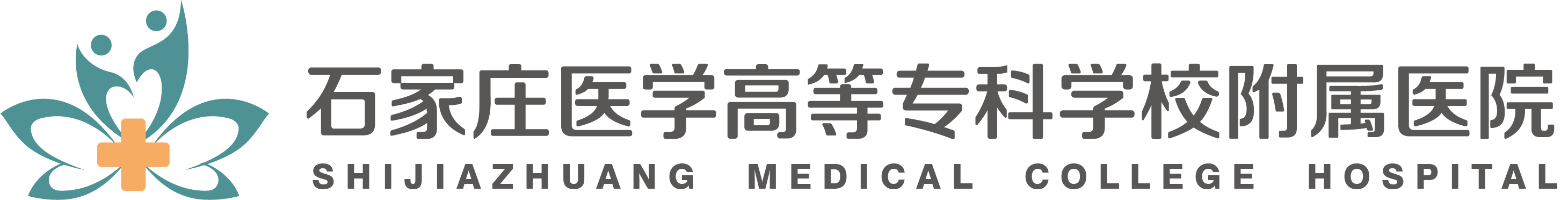 编码：YZFY/BD/HLB-03-A/0   实习报名表姓名性别年龄一寸近照学校专业学历一寸近照联系电话实习起止时间实习起止时间一寸近照身份证号住址住址学习经历（专接本请写清楚）学历起止年月起止年月院校名称院校名称学习形式（全日制/成人教育/专升本）学习形式（全日制/成人教育/专升本）学习经历（专接本请写清楚）高中（中专）学习经历（专接本请写清楚）大专学习经历（专接本请写清楚）本科学习经历（专接本请写清楚）硕士研究生奖惩情况（系级及以上）